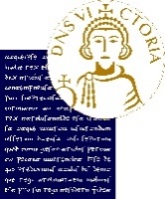 CODICE CONCORSO 02/2019Decreto approvazione atti									Decreto n. 1135IL DIRETTORE GENERALEVISTO	lo Statuto dell’Università degli Studi del Sannio;VISTO	il “Regolamento di ateneo per la disciplina dell’accesso al ruolo del personale tecnico ed amministrativo della Università degli Studi del Sannio a tempo determinato e indeterminato”, emanato con Decreto Rettorale del 31 ottobre 2001, n. 966, e successivamente modificato con Decreto Rettorale del 7 settembre 2005, n. 1154;VISTO	il Decreto del Presidente della Repubblica 10 gennaio 1957, n. 3, “Testo unico delle disposizioni concernenti lo statuto degli impiegati civili dello stato”;VISTO	il Decreto del Presidente della Repubblica 3 maggio 1957, n. 686, “Norme di esecuzione del Testo Unico delle disposizioni concernenti lo statuto degli impiegati civili dello Stato, approvato con D.P.R. n. 3/1957”;VISTA	la Legge 7 agosto 1990, n. 241, “Nuove norme in materia di procedimento amministrativo e diritto di accesso ai documenti amministrativi” e successive modifiche ed integrazioni;VISTA	la Legge 5 febbraio 1992, n. 104, “Legge –quadro per l’assistenza, l’integrazione sociale e i diritti delle persone handicappate” e successive modifiche ed integrazioni;VISTO	il D.P.C.M. 7 febbraio 1994, n. 174, “Regolamento recante norme sull’accesso dei cittadini degli Stati membri dell’Unione Europea ai posti di lavoro presso Amministrazioni Pubbliche” e successive modifiche e integrazioni;VISTO	il D.P.R. 9 maggio 1994, n. 487, “Regolamento recante norme sull’accesso agli impieghi nelle Pubbliche Amministrazioni e le modalità di svolgimento dei concorsi, dei concorsi unici e delle altre forme di assunzione nei pubblici impieghi” e successive modifiche e integrazioni;VISTA	la Legge 15 maggio 1997, n. 127, recanti “Misure urgenti per lo snellimento dell’attività amministrativa e dei procedimenti di decisione e di controllo”, e successive modifiche e integrazioni;VISTO	il D.Lgs 25 luglio 1998, n. 286, recante il “Testo unico delle disposizioni concernenti la disciplina dell’immigrazione e norme sulla condizione dello straniero”, e successive modifiche e integrazioni;VISTA	la Legge 12 marzo 1999, n. 68, recante “Norme per il diritto al lavoro delle persone con disabilità”, e successive modifiche e integrazioni;VISTO	il D.P.R. 28 dicembre 2000, n. 445, “Testo Unico delle disposizioni legislative e regolamentari in materia di documentazione amministrativa” e successive modifiche e integrazioni;VISTO	il D.Lgs. 30 marzo 2001, n. 165, recante “Norme generali sull’ordinamento del lavoro alle dipendenze delle Amministrazioni Pubbliche” e successive modifiche e integrazioni;VISTA	la Legge 6 novembre 2012, n. 190, recante “Disposizioni per la prevenzione e la repressione della corruzione e dell’illegalità nella Pubblica Amministrazione”, e successive modifiche e integrazioni;VISTO	il D.Lgs 14 marzo 2013, n. 33, “Riordino della disciplina riguardante il diritto di accesso civico e gli obblighi di pubblicità, trasparenza e diffusione di informazione da parte delle Pubbliche Amministrazioni”;VISTA	la Direttiva del Ministro per la Semplificazione e la Pubblica Amministrazione n. 3 del 24 aprile 2018 recante “Linee Guida sulle procedure concorsuali” emanata in attuazione dell’articolo 35, comma 5.2 del D.Lgs. n. 165/2001;VISTO	il D.Lgs 30 giugno 2003, n. 196, recante il “Codice in materia di protezione dei dati personali”; VISTO	il D.P.R. 11 febbraio 2005, n. 68, “Regolamento recante disposizioni sull’utilizzo della posta elettronica certificata, a norma dell’art. 27 della Legge 16 gennaio 2003, n. 3”;VISTO	il D.Lgs 7 marzo 2005, n. 82 “Codice dell’amministrazione digitale” e successive modifiche e integrazioni;VISTO	il D.Lgs 11 aprile 2006, n. 198, “Codice delle pari opportunità tra uomo e donna, a norma dell’articolo 6 della Legge 28 novembre 2005, n. 246”, e successive modifiche e integrazioni;VISTO	il Decreto Legge 25 giugno 2008, n. 112, convertito con modificazioni dalla Legge 6 agosto 2008, n. 133, recante “Disposizioni urgenti per lo sviluppo economico, la semplificazione, la competitività, la stabilizzazione della finanza pubblica e la perequazione tributaria”;VISTO	il D.Lgs 29 marzo 2012, n. 49, recante la “Disciplina per la programmazione, il monitoraggio e la valutazione delle politiche di bilancio e di reclutamento degli atenei, in attuazione della delega prevista dall’articolo 5, comma 1, della Legge 30 dicembre 2010, n. 240 e per il raggiungimento degli obiettivi previsti dal comma 1, lettere b) e c), secondo i principi normativi e i criteri direttivi stabiliti al comma 4, lettere b), c), d), e), ed f), e al comma 5”;VISTA	la circolare n.5/2013 emanata dalla Presidenza del Consiglio dei Ministri, Dipartimento della Funzione Pubblica relativa a “Indirizzi volti a favorire il superamento del precariato. Reclutamento speciale per il personale in possesso dei requisiti normativi. Proroghe dei contratti. Articolo 4 del Decreto-legge 31 agosto 2013, n. 101, convertito con modificazioni dalla Legge 30 ottobre 2013, n. 125, recante “Disposizioni urgenti per il perseguimento di obiettivi di razionalizzazione nelle pubbliche amministrazioni” e articolo 5 del decreto legislativo 30 marzo 2001, n. 165”;VISTO	il Contratto Collettivo Nazionale di Lavoro del personale del comparto università relativo al quadriennio normativo 2006-2009, sottoscritto in data 16 ottobre 2008;VISTO	il Contratto Collettivo Nazionale di Lavoro del personale del comparto Istruzione e Ricerca relativo al triennio 2016-2018, sottoscritto in data 19 aprile 2018;VISTO	il Decreto Legislativo 25 maggio 2017, numero 75;VISTI	i DD.MM. n. 619 del 5 agosto 2016, n. 614 del 10 agosto 2017, n. 873 del 29 dicembre 2018 con i quali, in attuazione di quanto previsto dall’articolo 66, comma 13 bis del decreto-Legge  25 giugno 2008, n. 112, sono stati assegnati alle Istituzioni Universitarie i punti organico, rispettivamente per gli anni 2016 (turn over 2015), 2017 (turn over 2016) e 2018 (turn over 2017);VISTO	il Decreto del Presidente del Consiglio dei Ministri emanato il 28 dicembre 2018;VISTA	la programmazione del fabbisogno di personale tecnico-amministrativo e bibliotecario approvata, previo parere favorevole del Senato Accademico, nella seduta del Consiglio di Amministrazione del 18 aprile 2019, con la quale è stato, tra l’altro, autorizzato l’utilizzo dei punti organico immediatamente disponibili, pari a un totale complessivo di 2,63, ai sensi della normativa vigente, e secondo quanto riportato nella tabella 4.1, come modificata nella seduta del Senato Accademico del 17 aprile 2019, con la precisazione che le assunzioni riferite ai punti organico relativi al 2019(turn over 2018) non potranno intervenire prima del 1 dicembre 2019;CONSIDERATO	che nella predetta programmazione è prevista, tra l’altro, l’utilizzazione di 0,30 punti organico da destinare alla assunzione di una unità di personale di Categoria D, Area Tecnica, Tecnico-Scientifica ed Elaborazione Dati con rapporto di lavoro a tempo indeterminato e con regime di impegno orario a tempo pieno, ai sensi dell’articolo 35, comma 3 bis, lettera b) del D.Lgs 165/2001;VISTA	la Legge 30 dicembre 2018, n. 145, “Bilancio di previsione dello Stato per l’anno finanziario 2019 e il bilancio pluriennale per il triennio 2019-2021”;VISTA	la nota del 29 maggio 2019, numero di protocollo 11714, con la quale è stata inoltrata la richiesta al Dipartimento della Funzione Pubblica ai sensi dell’articolo 34 bis del D.Lgs n. 165/2001;CONSIDERATO	che, ai sensi della circolare la circolare n.5/2013 emanata dalla Presidenza del Consiglio dei Ministri, Dipartimento della Funzione Pubblica, per tale procedura di reclutamento non sono obbligatori gli adempimenti di cui all’articolo 30 del D.Lgs 165/2001;VISTO 	il Decreto Direttoriale del 13 giugno 2019, n. 572, con il quale è stato indetto un concorso pubblico, per titoli ed esami, per la copertura di n. 1 (uno) posto di categoria D, Posizione Economica D1, Area Tecnica, Tecnico-Scientifica e di Elaborazione Dati, con rapporto di lavoro subordinato a tempo indeterminato e con regime di impegno orario a tempo pieno, per le esigenze della Unità Organizzativa Patrimonio e dell’Ufficio a Supporto al Servizio di Prevenzione e Protezione di Ateneo, pubblicato sulla Gazzetta Ufficiale della Repubblica Italiana, IV Serie Speciale, in data 12 luglio 2019;CONSIDERATO	tra l’altro, che la predetta procedura concorsuale è finalizzata, ai sensi dell’articolo 35, comma 3 bis, lettera b) del Decreto Legislativo n. 165/2001, a valorizzare, con apposito punteggio, l’esperienza professionale di coloro che abbiano maturato, con rapporto di lavoro subordinato a tempo determinato o con contratto di collaborazione coordinata e continuativa, almeno tre anni di servizio alle dipendenze della Università degli Studi del Sannio, con funzioni corrispondenti ed equiparabili al profilo richiesto;VISTO	il Decreto Direttoriale del 12 settembre 2019, n. 837, con il quale, ai sensi dell’articolo 2, ultimo comma, del predetto bando di concorso,  si è proceduto ad escludere dalla procedura concorsuale i candidati non in possesso dei requisiti previsti;VISTO	il Decreto Direttoriale del 12 settembre 2019, n. 838, con il quale si è   provveduto a nominare la Commissione Giudicatrice concorso pubblico, per titoli ed esami, per la copertura di n. 1 (uno) posto di categoria D, Posizione Economica D1, Area Tecnica, Tecnico-Scientifica e di Elaborazione Dati, con rapporto di lavoro subordinato a tempo indeterminato e con regime di impegno orario a tempo pieno, per le esigenze della Unità Organizzativa Patrimonio e dell’Ufficio a Supporto al Servizio di Prevenzione e Protezione di Ateneo;CONSIDERATO 	che la procedura concorsuale si è regolarmente  conclusa il giorno 21 novembre 2019;VISTI	i verbali della Commissione Esaminatrice della predetta procedura concorsuale;ACCERTATA	la regolarità della procedura e degli atti concorsuali;DECRETAArticolo 1. Sono approvati gli atti del concorso pubblico, per titoli ed esami, per la copertura di n. 1 (uno) posto di categoria D, Posizione Economica D1, Area Tecnica, Tecnico-Scientifica e di Elaborazione Dati, con rapporto di lavoro subordinato a tempo indeterminato e con regime di impegno orario a tempo pieno, per le esigenze della Unità Organizzativa Patrimonio e dell’Ufficio a Supporto al Servizio di Prevenzione e Protezione di Ateneo.Articolo 2. E’ approvata la graduatoria di merito del predetto concorso pubblico, come di seguito riportata:																	PUNTEGGIODi Franco Giosuè, nato a Caserta il 28 ottobre 1972		63, 5		Miranda Luigi, nato a Napoli il 04 settembre 1987		48,5Articolo 3. E’ dichiarato vincitore del concorso pubblico per titoli ed esami, per la copertura di n. 1 (uno) posto di categoria D, Posizione Economica D1, Area Tecnica, Tecnico-Scientifica e di Elaborazione Dati, con rapporto di lavoro subordinato a tempo indeterminato e con regime di impegno orario a tempo pieno, per le esigenze della Unità Organizzativa Patrimonio e dell’Ufficio a Supporto al Servizio di Prevenzione e Protezione di Ateneo il seguente candidato:Di Franco Giosuè, nato a Caserta il 28 ottobre 197226.11.2019					          F.to  Il Direttore Generale								Dott. Ludovico Barone“Personale Tecnico ed Amministrativo e Dirigenti” Responsabile: Dott.ssa Maria Grazia De GirolamoTelefono: +39.0824.30.50.46 – E-mail degirolamo@unisannio.itIstruttoria curata da: Anna CastagnozziTelefono: +39.0824.30.50.77 - E-mail: castagnozzi@unisannio.itPosta elettronica certificata: amministrazione@cert.unisannio.itUniversità degli Studi del Sannio Piazza Guerrazzi, 1 – 82100 Benevento (Italy) – Fax: +39.0824.23648Codice Fiscale – Partita IVA (VAT number): (IT) 01114010620